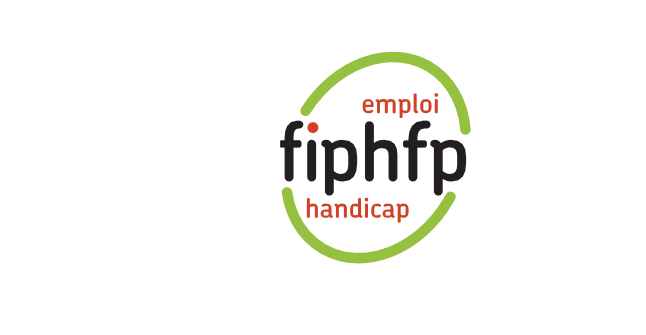 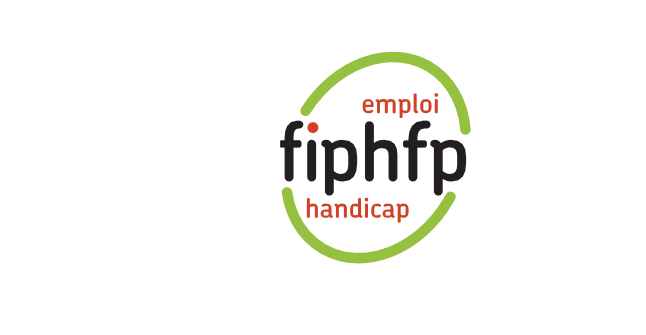 Handi-Pacte Occitanie – KIT PPRAxe 3 : Conventions, annexes et avenantsProjet de courrier pour demande de stage
(à destination d’un employeur pouvant accueillir le fonctionnaire en stage)……………... le ……………….Monsieur/ Madame le (haute autorité) (dénomination et adresse)Monsieur / Madame………………..(Adresse)OBJET : Demande de stage dans la cadre d’une Période de Préparation au Reclassement (PPR)Madame / Monsieur (à préciser),Dans le cadre de son projet de reconversion professionnelle qui s’inscrit dans une Période de préparation au reclassement (PPR) au sein de notre collectivité établissement/administration à préciser, Madame/Monsieur nom, prénom, fonction à préciser, souhaiterait effectuer un stage dans votre collectivité/établissement/administration à préciserEn effet, au regard de son projet, Madame/Monsieur, nom, prénom, fonction à préciser s’orienterait vers un métier de à préciserAussi, nous souhaiterions solliciter votre accord pour un stage d’une durée de à préciser, au sein du service/pôle à préciser de votre collectivité/établissement/administration à préciser.Durant ce stage, la rémunération de l’agent restera à la charge de notre collectivité/établissement/administration à préciser. Une convention de stage tripartite précisera les modalités de mise en œuvre.Veuillez trouver ci-joint le CV et la lettre de motivation de Madame/Monsieur, nom, prénom, fonction à préciser.Madame/Monsieur, nom, prénom, fonction à préciser, référente du parcours de Madame/Monsieur, nom, prénom, fonction à préciser se tient à votre disposition pour tout complément d’information au numéro de téléphone à préciser ou par mail à adresse mail à préciser. Il/Elle à préciser ne manquera pas de vous contacter très prochainement pour un échange concernant cette demande.Dans l’attente d’une réponse favorable à notre requête, veuillez agréer, Madame / Monsieur (à préciser), l'expression de mes salutations distinguées.Le xxxxx (nom, fonction, signature)